CURRICULUM  VITAEIdentitas DiriPengalaman PenelitianPengalaman Pengabdian Kepada Masyarakat dalam 5 Tahun TerakhirKarya Tulis Ilmiah: Buku/Bab/JurnalPemakalah Seminar Ilmiah (Oral Presentation) dalam 5 Tahun TerakhirSemua data yang saya isikan dan tercantum dalam biodata ini adalah benar dan dapat dipertanggungjawabkan secara hukum. Apabila di kemudian hari ternyata dijumpai ketidak-sesuaian dengan kenyataan, saya sanggup menerima sanksi.Jember,        November 2017								Saya, 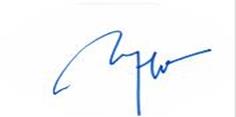 							Prof. Dr. Sutarto, M. Pd. 							NIP. 1958052619850310011.Nama Lengkap (dengan gelar)Prof. Dr. Sutarto, M.Pd.2.Jenis KelaminL3.Jabatan FungsionalProfesor4.NIP1958052619850310015.NIDN00260558026.Tempat dan Tanggal LahirSemarang 26 Mei 19587.E-mailsutarto.fkip@unej.ac.id – sutarto.prof.dr.mpd@gmail.com  8.Nomor Telepon/HP(0331)334988 / 0856463993999.Alamat KantorJl. Kalimantan 37 Jember 6812110.Nomor Telepon/Faks0331-334988 / Fax. 0331-33498811.Lulusan yang Telah DihasilkanS-1=… orang – S-2= ... orang12.Mata Kuliah yang DiampuNo.TahunJudul PenelitianJabatanSumber Dana1.September 1996- Desember 2000Sumber Belajar deng-an Analisis Foto Keja-dian Fisika (AFKF) dalam Pembelajaran FisikaKetuaHibah Bersaing VI Pusat Penelitian dan Pengab-dian Pada Ma-syarakat (P4M) Dikti2.September 1997- Desember 2000Model Buku Ajar deng-an Analisis Kejadian Riil Melalui Foto dan Wacana Isu untuk Pembelajaran di Perguruan TinggiAnggotaHibah Bersaing VII Pusat Pene-litian & Peng-abdian Pada Masyarakat (P4M) (Dikti)3.September -  Desember 2008, Model Pembelajaran Pembahasan Tema Konsep dalam Perkuliahan  Fisika Mahasiswa Calon Guru FisikaKetuaMandiri, di PMIPA FKIP Univ. Jember4.September -  Desember 2009, Model Pembelajaran dengan Aktivitas Lapangan dan Laboratorium (MPALL) untuk Pembelajaran sains SDKetuaMandiri, di PMIPA FKIP Univ. Jember5.April – Oktober 2012Model Pembelajaran Instruction, Doing, and Evaluating (MP-IDE) dalam Pelaksanaan Perkuliahan Subjek Spesifik Pedagogi Mahasiswa Calon Guru FisikaKetuaMandiri, di PMIPA FKIP Univ. Jember6.Januari – Juli 2015Perkuliahan Keterampilan Dasar Pembelajaran Fisika  dengan Model Media Gambar Proses pada Mahasiswa Calon Guru FisikaKetuaMandiri, di PMIPA FKIP Univ. Jember7.Usulan : Maret – Mei 2016Model Pembelajaran Instruction, Doing, and Evaluating untuk pelaksanaan Perkuliahan Subyek Spesifik Pedagogi Mahasiswa Calon Guru AnggotaUsulan: Penelitian Berbasis Kompetensi Tahun 20168.Maret 2017 – Nop. 2019Membangun Kemampuan Mahasiswa Pascasarjana dalam Pengembaangan Model Media Cetak Berbasis Gambar Proses (MC-GP) untuk Pembelajaran Sains Sekolah MenengahKetuaPenelitian Tim Pasca Tahun 20169.2017-Pengembangan Kemampuan Mahasiswa Pascasarjana dalam Mengembangkan Model Pembelajaran Berbasis TPACK untuk Pembelajaran Sains Sekolah MenengahAnggotaProposal DRPM 2016No.TahunJudul Pengabdian Kepada MasyarakatPendanaanPendanaanNo.TahunJudul Pengabdian Kepada MasyarakatSumber*Jml (Juta Rp)1.2012Meningkatkan kemampuan  guru SMP Ahlul Irfan Bangsalsari dalam mengembangkan perangkat pembelajaranDana Mandiri22.2014Meningkatkan Kemampuan PTK dan Penulisan Karya Tulis Ilmiah Guru IPA SMPN Situbondo Melalui MGMPDana Mandiri23.2015Meningkatkan karir jabatan guru IPA SMP Lumajang melalui MGMP Dana PNBP34.2016Meningkatkan kemampuan para guru MAN Genteng membuat karya ilmiahDana Mandiri25. 2017Meningkatkan Profesionalisme Guru SMAN 3 Jember melalui Workshop Penulisan Karya  Tulis Ilmiah dan Penelitian Tindakan KelasDana Mandiri2,5NoEdisi/TahunJudul Penerbit/Jurnal1.No.2, Th. XXIV 2005.Bln Terbit: -, ISSN:126-026/2006Ide Peningkatan Mutu Pendidikan IPA: Melalui Analisis Kebijakan“Jurnal: Mimbar Pendidikan,2.Vol. 12, No. 2, Des. 2010, ISSN: 1411-5433/2010Model Pembelajaran dengan Aktivitas Lapangan dan Laboratorium (MPALL) untuk Pembelajaran sains SDPMIPA FKIP Universitas Jember/ Saintifika3.Terbit: Juni 2012 Vol. 1, No. 1.  ISSN 2301-9794.Meningkatkan aktivitas Belajar dan Ke-tuntasan Hasil Belajar Sains-Fisika Menggunakan Model Kooperatif Learn-ing tipe TPS disertai Eksperimen pada Siswa Kelas VIIB SMP N 12 JemberJPF (Jurnal Pembelajaran Fisika) Oleh: Marinda Resti dan Sutarto4.Terbit: Juni 2012 Vol. 1, No. 1.  ISSN 2301-9794.Meningkatkan aktivitas Belajar dan Ketuntasan Hasil Belajar Fisika dengan Pembelajaran Model STAD dengan Pemberian Tugas pada Siswa Kelas VIIIB SMP N 1Pujer Kabupten BondowosoJPF (Jurnal Pembelajaran Fisika) Oleh: Aris Prasetyo Hadi  dan Sutarto5.Terbit: Juni 2012 Vol. 1, No. 1.  ISSN 2301-9794.Metode Eksperimen Terbimbing dalam Pembelajaran Fisika di SMP (Studi pada hasil belajar, efektivitas, dan retensi hasil belajar pd pokok bahasan Konsep Pesawat Sederhana)JPF (Jurnal Pembelajaran Fisika) Oleh: Bagus Dwi Cahyo  dan Sutarto6.Terbit: Januari 2013 Buku. ISBN: 978-602-9030-31-0Strategi Belajar Mengajar SainsDiterbitkan: UPT Pener-bitan UNEJ Jl. Kaliman-tan 37 Jember (68121) Tlp. 0331-330224, Psw. 319, Fax. 0331-339029. E-mail: upt-penerbitan@unej.ac.id7.2017Pedagogical Content Knowledge for Teacher Traning Studets Draft jurnal internasional8. 2017Pengaruh Model GI-GI terhadap kemampuan Mahasiswa dalam Merancang Penilaian pembelajaran fisika SMADraft jurnal internasional9.2017Media Cetak Pembelajaran Sains Berbasis Gambar ProsesDraft jurnal internasional10.2017Media Pembelajaran Konsep Tumbukan Berbasis Gambar ProsesNoNama Pertemuan Ilmiah / SeminarJudul Artikel IlmiahWaktu dan Tempat1.Seminar NasionalSeminar Nasional: Reorientasi Pendidikan Sains (Pemateri utama)Pendidikan Sains UNESA 13 Januari 20122.Seminar NasionalGuided Asignment of Developing Printed Media Base on Process Image for Learning Physics At Senior High School On Physics Instructional Media CourseUNNES Semarang 23 April 20163.Seminar Nasional: Pembicara UtamaInovasi Pembelajaran Sains: Bagaimana Perkembangan dan Mengembangkannya?UM Malang  08 Oktober 20164.The 1st International Conference of Natural and Social Science EducationThe Impact of GI-GI Model on The Ability of Developing Lesson Plan and PCK of Physics Teacher Prospective Students FKIP Universitas Jember, 13 Mei 20175.The 1st International Conference of Natural and Social Science EducationThe Development of Student Worksheet Model Base on Process Image for Learning of Mechanics In Senior High SchoolUnej Jember   05 Juni 20176.Seminar Nasional Pendidikan IPA VIII UNESAPenggunaan Lembar Kerja Siswa (LKS) Berbasis Gambar Proses untuk Pembelajaran Mekanika di SMAUNESASurabaya, 22 Juli 20177.International Conference on Science Education (IcoSEd), November 11th, 2017The Role of Picture of Process (PP) on Senior High School Students’ Collission Concept Learning Activities and Multirepresentation AbilityUnesa, 11 Nopember 2017